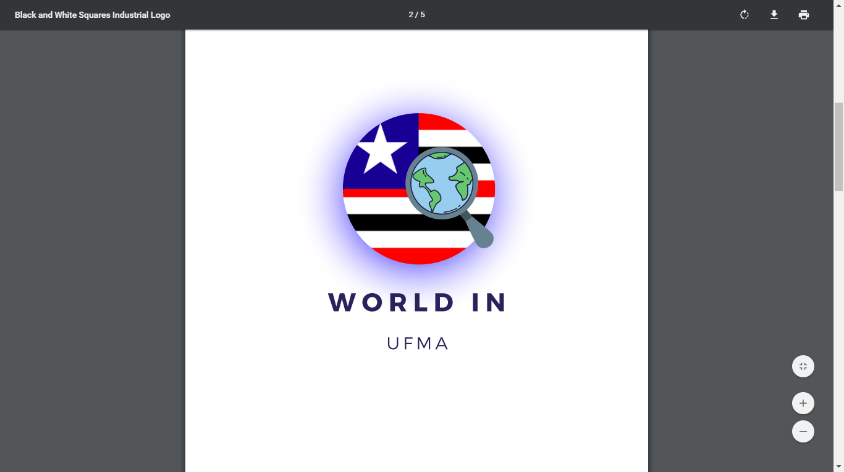 PROFESSOR APPLICATION FORM - ACADEMIC MOBILITY – 2020Full Name:Full Name:Social name (if necessary): Social name (if necessary): Nationality:Nationality:Office:Office:Course offered:Course offered:Academic Unit:Academic Unit:ORCID: ORCID: Date of birth:Date of birth:CPF:RG:Issuing agency:Issuing agency:E-mail:E-mail:Cell phone: (   )Cell phone: (   )Gender: ( ) Female   ( ) Male  (  )   others  Occupation:phone: (   )I DECLARE TO BE AWARE AND ACCORDING TO THE STANDARDS PROVIDED FOR IN THE PROGRAM NOTICEI DECLARE TO BE AWARE AND ACCORDING TO THE STANDARDS PROVIDED FOR IN THE PROGRAM NOTICEProfessor's signatureAcademic Mobility Coordination                                                                                         Date: ____/____/____                                                                                         Date: ____/____/____